How do outliers affect the LSRL?Use the Correlation and Regression applet at www.tinyurl.com/regressionappletClick on the graphing area to add 10 points in the lower-left corner so that the correlation is about r = 0.50. Check the boxes to show the LSRL and the mean X and Y lines.Sketch it below.For each of the following situations add the point to the scatterplot and decide if the slope, y-intercept and correlation will increase or decrease.If a point is added on the far right side of the graph on the horizontal line for the mean of Y.  Slope:				y-intercept:			Correlation:If a point is added on the far left side of the graph on the horizontal line for the mean of Y.Slope: 			y-intercept:			Correlation:If a point is added below the LSRL on the vertical line for the mean of X.Slope:				y-intercept:			Correlation:If a point is added above the LSRL on the vertical line for the mean of X.Slope:				y-intercept:			Correlation:Which outliers had the greatest impact on the LSRL, vertical or horizontal outliers?Outliers and the LSRLCheck Your Understanding:You’ve probably heard the saying “Practice makes perfect!”, but does practice also help you complete a task faster?  A study was conducted to find out.  A random sample of 15 high school students were taught how to solve a Rubik’s cube. Then they were each randomly assigned a number of times to practice this new skill. After they completed their assigned number of practices they were timed solving the Rubik’s cube.  Here is a scatterplot of the results along with the least-squares regression line. 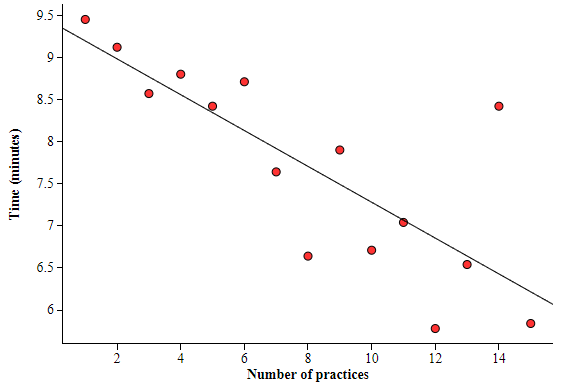 Describe the influence the student who was assigned to practice following the steps to solve a Rubik’s cube 14 times has on the equation of the least-squares regression line. Describe the influence the student who was assigned to practice following the steps to solve a Rubik’s cube 14 times has on the standard deviation of the residuals and r2. The mean and standard deviation of the number of practices are  = 8 practices and sx = 4.47 practices. The mean and standard deviation of time are  = 7.71 minutes and sy = 1.20 minutes. The correlation between number of practices and time to solve the Rubik’s cube is r = –0.793. Find the equation of the least-squares regression line for predicting time to solve the Rubik’s cube from the number of practices.